ЗАЯВКАучастника ежегодной конференции СДС «Военный Регистр» «Развитие современных СМК предприятий по ГОСТ Р ИСО 9001–2015, ГОСТ РВ 0015-002–2012, АS/ЕN/JISQ 9100:2016. Трудности гармонизации новых требований в действующую СМК»13-16 марта 2018 г. Парк-отель «Воздвиженское», Московская область, Серпуховский район, район посёлка дома отдыха АвангардЗаполненная заявка отправляется по e-mail: voenreguc@yandex.ru или по факсу (499) 661-89-67Контактные телефоны: 8-915-328-25-13, (499) 661-89-64, 661-89-65 Контактные лица: Власова Инга Алексеевна, Дёрова Анастасия ИвановнаПрайс-лист на проживание в Парк-отеле «Воздвиженское»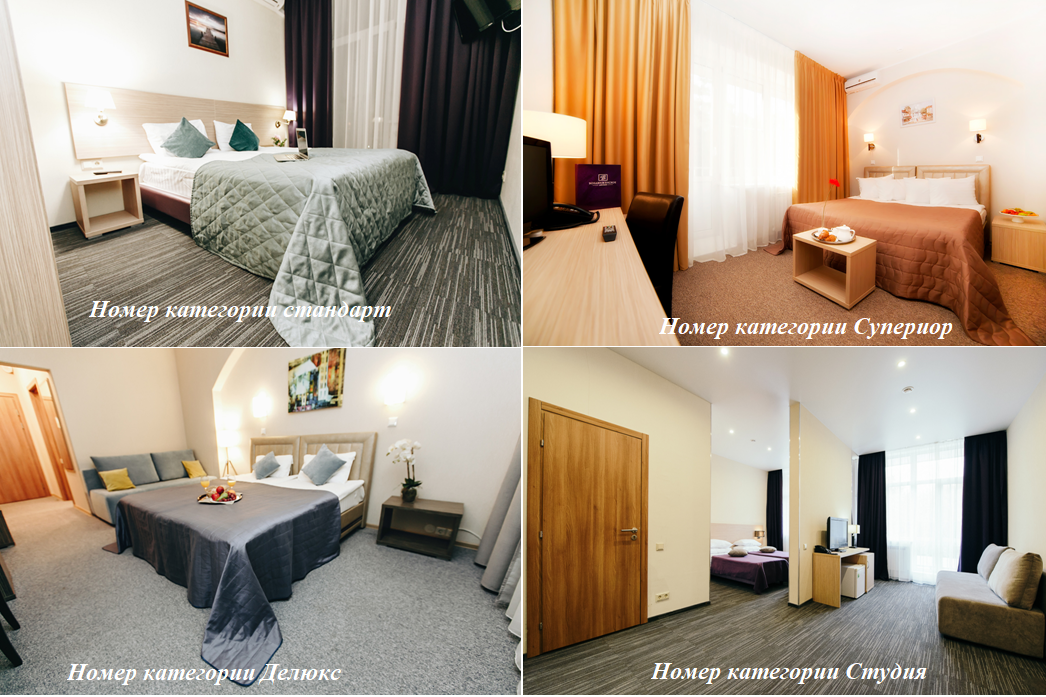 Схема проезда до парк-отеля «Воздвиженское»Адрес: Московская область, Серпуховский район, район п. дома отдыха АвангардАвтодорожный маршрут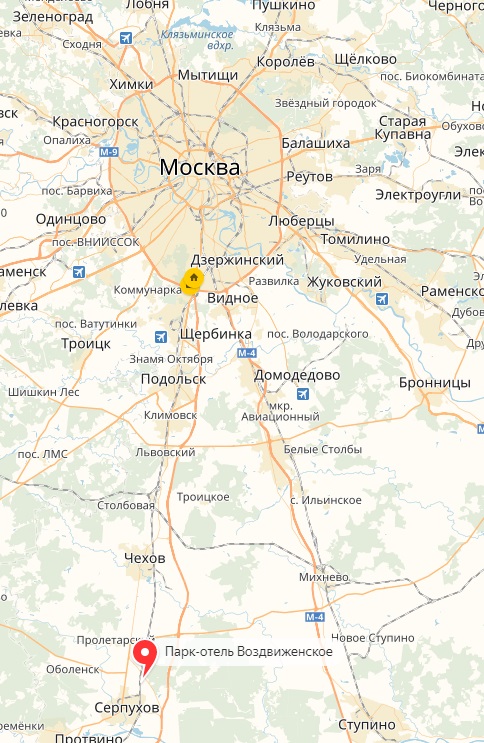 GPS координаты – 54.960890, 37.4603721) По старому Симферопольскому шоссе70 км от МКАД по старому Симферопольскому шоссе в сторону Серпухова, (88-й км от центра) до указателя — Тула, поворот налево (под эстакаду), затем около 5 км прямо до указателя — д/о Авангард, парк-отель Воздвиженское.От поворота меньше километра по асфальтированной дороге до кованых ворот.2) По скоростной трассе М296 км Симферопольского шоссе в сторону Серпухова, до указателя — д. Новинки парк-отель Воздвиженское, поворот направо, затем около 5 км прямо, проезжая перекресток до указателя — д/о Авангард, парк-отель Воздвиженское, поворот налево.Маршрут ж/д транспортаПригородные поезда Курского направления, на Серпухов, Тулу до ж/д станции Авангард (сесть на электричку можно на станциях метро Курская, Текстильщики, Царицыно – выход из метро к пригородным поездам Курского направления).При движении электрички из Москвы: выход из последнего вагона, необходимо перейти пути, через 240 м. по левой стороне вход на территорию отеля. При движении электрички из Серпухова: выход из первого вагона, через 240 м. по левой стороне вход на территорию отеля. 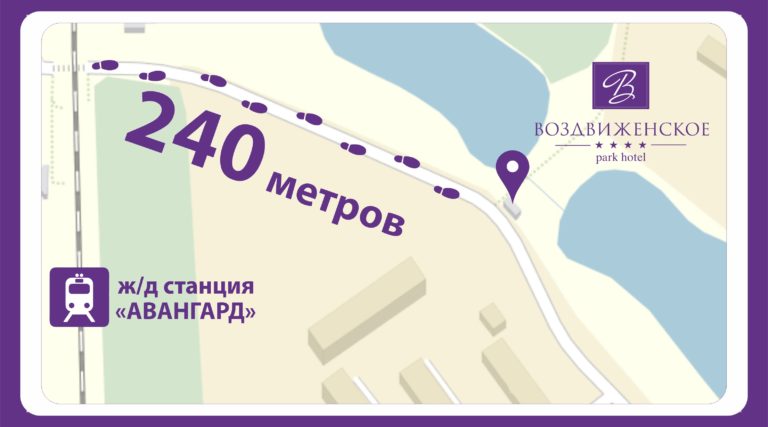 Все варианты маршрутов на сайте отеля: http://v-parkhotel.ru/contact/roadФ.И.О. участника(ов) полностью с указанием должности, серия/№ паспортаФ.И.О. участника(ов) полностью с указанием должности, серия/№ паспортаФ.И.О. участника(ов) полностью с указанием должности, серия/№ паспортаФ.И.О. участника(ов) полностью с указанием должности, серия/№ паспортаФ.И.О. участника(ов) полностью с указанием должности, серия/№ паспортаФ.И.О. участника(ов) полностью с указанием должности, серия/№ паспортаФ.И.О. участника(ов) полностью с указанием должности, серия/№ паспортаФ.И.О. участника(ов) полностью с указанием должности, серия/№ паспортаФ.И.О. участника(ов) полностью с указанием должности, серия/№ паспортаФ.И.О. участника(ов) полностью с указанием должности, серия/№ паспортаФ.И.О. участника(ов) полностью с указанием должности, серия/№ паспорта1.1.1.1.1.1.1.1.1.1.1.2.2.2.2.2.2.2.2.2.2.2.Наименование организации (полное и краткое), юридический адрес: Наименование организации (полное и краткое), юридический адрес: Наименование организации (полное и краткое), юридический адрес: Наименование организации (полное и краткое), юридический адрес: Наименование организации (полное и краткое), юридический адрес: Наименование организации (полное и краткое), юридический адрес: Наименование организации (полное и краткое), юридический адрес: Наименование организации (полное и краткое), юридический адрес: Наименование организации (полное и краткое), юридический адрес: Наименование организации (полное и краткое), юридический адрес: Наименование организации (полное и краткое), юридический адрес: Ф.И.О. и должность лица, подписывающего договор (№ доверенности): Ф.И.О. и должность лица, подписывающего договор (№ доверенности): Ф.И.О. и должность лица, подписывающего договор (№ доверенности): Ф.И.О. и должность лица, подписывающего договор (№ доверенности): Ф.И.О. и должность лица, подписывающего договор (№ доверенности): Ф.И.О. и должность лица, подписывающего договор (№ доверенности): Ф.И.О. и должность лица, подписывающего договор (№ доверенности): Ф.И.О. и должность лица, подписывающего договор (№ доверенности): Ф.И.О. и должность лица, подписывающего договор (№ доверенности): Ф.И.О. и должность лица, подписывающего договор (№ доверенности): Ф.И.О. и должность лица, подписывающего договор (№ доверенности): Банковские реквизиты:Банковские реквизиты:Телефон служебный (с кодом города):Телефон служебный (с кодом города):Телефон служебный (с кодом города):Телефон служебный (с кодом города):факс:факс:факс:Мобильный телефон участника, указывается обязательноМобильный телефон участника, указывается обязательноМобильный телефон участника, указывается обязательноМобильный телефон участника, указывается обязательноМобильный телефон участника, указывается обязательноМобильный телефон участника, указывается обязательноМобильный телефон участника, указывается обязательноE-mail для отправки финансовых документов, 
указывается обязательноE-mail для отправки финансовых документов, 
указывается обязательноE-mail для отправки финансовых документов, 
указывается обязательноE-mail для отправки финансовых документов, 
указывается обязательноE-mail для отправки финансовых документов, 
указывается обязательноE-mail для отправки финансовых документов, 
указывается обязательноУкажите категорию номера согласно прайс-листу (см. на обороте)Укажите категорию номера согласно прайс-листу (см. на обороте)Укажите категорию номера согласно прайс-листу (см. на обороте)Укажите категорию номера согласно прайс-листу (см. на обороте)Укажите категорию номера согласно прайс-листу (см. на обороте)Укажите категорию номера согласно прайс-листу (см. на обороте)Укажите категорию номера согласно прайс-листу (см. на обороте)Укажите категорию номера согласно прайс-листу (см. на обороте)Укажите категорию номера согласно прайс-листу (см. на обороте)Укажите категорию номера согласно прайс-листу (см. на обороте)Укажите категорию номера согласно прайс-листу (см. на обороте)Ваши пожелания по размещению в номерах (одноместное, 2-местное, 3-местное размещение)Ваши пожелания по размещению в номерах (одноместное, 2-местное, 3-местное размещение)Ваши пожелания по размещению в номерах (одноместное, 2-местное, 3-местное размещение)Ваши пожелания по размещению в номерах (одноместное, 2-местное, 3-местное размещение)Ваши пожелания по размещению в номерах (одноместное, 2-местное, 3-местное размещение)Ваши пожелания по размещению в номерах (одноместное, 2-местное, 3-местное размещение)Ваши пожелания по размещению в номерах (одноместное, 2-местное, 3-местное размещение)Ваши пожелания по размещению в номерах (одноместное, 2-местное, 3-местное размещение)Ваши пожелания по размещению в номерах (одноместное, 2-местное, 3-местное размещение)Ваши пожелания по размещению в номерах (одноместное, 2-местное, 3-местное размещение)Ваши пожелания по размещению в номерах (одноместное, 2-местное, 3-местное размещение)Оплата номера (безнал или по приезду наличными)Оплата номера (безнал или по приезду наличными)Оплата номера (безнал или по приезду наличными)Оплата номера (безнал или по приезду наличными)Оплата номера (безнал или по приезду наличными)Даты начала и окончания заездаДаты начала и окончания заездаДаты начала и окончания заездаНужен ли бесплатный трансфер до отеля 13.03.2018 г.Нужен ли бесплатный трансфер до отеля 13.03.2018 г.Нужен ли бесплатный трансфер до отеля 13.03.2018 г.Нужен ли бесплатный трансфер до отеля 13.03.2018 г.Нужен ли бесплатный трансфер до отеля 13.03.2018 г.Нужен ли бесплатный трансфер до отеля 13.03.2018 г.и обратно 16.03.2018 г.и обратно 16.03.2018 г.да/нетда/нетда/нетДополнительные услуги:Дополнительные услуги:Дополнительные услуги:Дополнительные услуги:Дополнительные услуги:Дополнительные услуги:Дополнительные услуги:Дополнительные услуги:Дополнительные услуги:Дополнительные услуги:Дополнительные услуги:участие в экскурсии «Серпухов сквозь века» (да, нет)  участие в экскурсии «Серпухов сквозь века» (да, нет)  участие в экскурсии «Серпухов сквозь века» (да, нет)  участие в экскурсии «Серпухов сквозь века» (да, нет)  участие в экскурсии «Серпухов сквозь века» (да, нет)  участие в экскурсии «Серпухов сквозь века» (да, нет)  участие в мастер-классе 16.03.2018 г., предусматривающем ответы на вопросы участников (изложить интересующий вопрос):участие в мастер-классе 16.03.2018 г., предусматривающем ответы на вопросы участников (изложить интересующий вопрос):участие в мастер-классе 16.03.2018 г., предусматривающем ответы на вопросы участников (изложить интересующий вопрос):участие в мастер-классе 16.03.2018 г., предусматривающем ответы на вопросы участников (изложить интересующий вопрос):участие в мастер-классе 16.03.2018 г., предусматривающем ответы на вопросы участников (изложить интересующий вопрос):участие в мастер-классе 16.03.2018 г., предусматривающем ответы на вопросы участников (изложить интересующий вопрос):участие в мастер-классе 16.03.2018 г., предусматривающем ответы на вопросы участников (изложить интересующий вопрос):участие в мастер-классе 16.03.2018 г., предусматривающем ответы на вопросы участников (изложить интересующий вопрос):участие в мастер-классе 16.03.2018 г., предусматривающем ответы на вопросы участников (изложить интересующий вопрос):участие в мастер-классе 16.03.2018 г., предусматривающем ответы на вопросы участников (изложить интересующий вопрос):участие в мастер-классе 16.03.2018 г., предусматривающем ответы на вопросы участников (изложить интересующий вопрос):Ваши пожелания:Категория номера1Кол-во номеровСтоимость, руб. в сутки на человека 2Стоимость, руб. в сутки на человека 2Стоимость, руб. в сутки на человека 2Категория номера1Кол-во номеров1-местноепроживание2-местноепроживание3-местноепроживаниеНомер Стандарт (Standard) Комфортабельный двухместный номер с балконом площадью 16 кв.м. В комнате: две раздельные  или совмещенные кровати, прикроватные тумбы, бра, шкаф, стол, ЖК-телевизор, минихолодильник, кондиционер. В ванной комнате: фен, ванна, туалет, гигиенические принадлежности.1004 335,502 422,50–Номер Супериор (Superior) Комфортабельный двухместный номер с балконом площадью 23,6 кв. м. В номере: две раздельные или совмещенные кровати, прикроватные тумбы, шкаф, спутниковое ТВ, бесплатный Wi-Fi, минибар, телефон, сейф, кондиционер. В ванной комнате: фен, ванна, туалет, гигиенические принадлежности.494 930,002 762,50–Номер Делюкс (Deluxe)Комфортабельный и просторный двухместный номер с балконом площадью 28 кв.мВ комнате: две раздельные или совмещенные кровати, раскладной диван, рабочая зона, мини-бар, телефон, сейф, спутниковое телевидение, бесплатный Wi-Fi, кондиционер. В ванной комнате: фен, ванна, туалет, гель для душа и шампунь в диспенсере.595 185,002 890,002 776,67Номер Студия (Studio) Комфортабельный двухместный номер с балконом площадью 35 кв.м. В комнате: две раздельные или совмещенные кровати, диван, прикроватные тумбы, бра, шкаф, стол, журнальный столик, минихолодильник, кондиционер. В ванной комнате: фен, ванна, туалет, гигиенические принадлежности.96 035,003 315,002 776,67Примечания:1 Все категории номеров на сайте отеля: http://v-parkhotel.ru/all_rooms/2 В стоимость включено 4-х разовое питание, посещение бассейна, автостоянка на территорииПримечания:1 Все категории номеров на сайте отеля: http://v-parkhotel.ru/all_rooms/2 В стоимость включено 4-х разовое питание, посещение бассейна, автостоянка на территорииПримечания:1 Все категории номеров на сайте отеля: http://v-parkhotel.ru/all_rooms/2 В стоимость включено 4-х разовое питание, посещение бассейна, автостоянка на территорииПримечания:1 Все категории номеров на сайте отеля: http://v-parkhotel.ru/all_rooms/2 В стоимость включено 4-х разовое питание, посещение бассейна, автостоянка на территорииПримечания:1 Все категории номеров на сайте отеля: http://v-parkhotel.ru/all_rooms/2 В стоимость включено 4-х разовое питание, посещение бассейна, автостоянка на территории